Publicado en  el 24/03/2017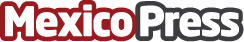 Facebook Live llega a las computadoras de escritorioSegún explica la red, esto es para permitir a los usuarios y a las marcas "usar una configuración de cámara estable que puede resultar provechosa para muchos tipos de transmisiones en vivo"Datos de contacto:Nota de prensa publicada en: https://www.mexicopress.com.mx/facebook-live-llega-a-las-computadoras-de Categorías: Internacional Comunicación E-Commerce Dispositivos móviles http://www.mexicopress.com.mx